Patellaluxation-Befund (PL)Chipnummer des Hundes wurde überprüft, und stimmt mit den entsprechenden Angaben in der Ahnentafel überein.BeurteilungNur gültig in Verbindung mit der Originalahnentafel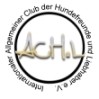 ACH-L e.VGeschäftsstelleElke BuscheOtto-Brenner Straße 4759425 UnnaTel.02303/942159Name des HundesGeschlechtVaterMutterRasseChipnummerWurftagZuchtbuch-Nr.FarbeBesitzerZüchterGrad 0keine Luxation feststellbarGrad 1In der Beuge- und Streckbewegung kann die Kniescheibe mittels Druck von medial / lateral luxiert werden. Das Aufheben des Drucks führt zur spontanen Reposition.Grad 2Die Patella kann bereits durch Fingerdruck von lateral / medial bzw. durch Strecken des Knies sowohl durch den zu untersuchenden Hund als auch durch den Befundersteller luxiert werden. Die festgestellte Patella bleibt medial / lateral luxiert, springt jedoch durch Druck von medial / lateral bzw. aktiv strecken / beugen zurück.Grad 3Die Kniescheibe ist nach medial / lateral luxiert. Sie kann durch Druck von medial / lateral in ihre normale Stellung zwischen die Rollkämme gebracht werden. Erstellen des Drucks auf die Patella bewirkt ein erneutes Luxieren der Kniescheibe.UntersuchungstechnikBesondere Bemerkungen..................................Datum....................................................................................Unterschrift und Stempel des TierarztesDer unterzeichnende Tierarzt bestätigt, dass er über die erforderlichen Instrumente / Ausrüstung sowie über das spezielle Fachwissen zur Beurteilung des oben stehenden Befund verfügt.